RELATÓRIO DE AÇÃO: “TÉNIS SOCIAL - ADULTOS”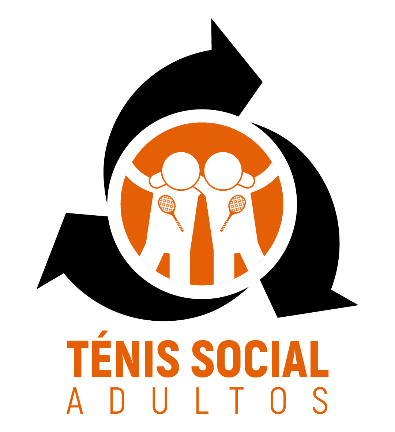 As ações de Fomento designadas por “Ténis Social - adultos” são ações de fomento específicas para adultos num local público ou clube que contemple a experimentação da modalidade. (exemplos seguem a lógica das ações de rua e de clube sendo neste caso fechadas a adultos). IDENTIFICAÇÃO DA ACÇÃONOME DO EVENTO:  DATA DE INÍCIO DO EVENTO: de  até  NOME DO CLUBE ORGANIZADOR:  TREINADOR RESPONSÁVEL PELA COORDENAÇÃO:  TREINADORES / TREINADORES EM ES PELA COORDENAÇÃO:  LOCAL (MORADA):   ASSOCIAÇÃO REGIONAL: ENTIDADES ENVOLVIDAS: PATROCINADOR: CARACTERIZAÇÃO DA ACÇÃONº TOTAL DE PARTICIPANTES:   Nº DE PARTICIPANTES POR PERÍODOS: 9H -12H:   12H -16H:   16H -19H:  19H -22H:  IDADE DOS PARTICIPANTES: DOS 15 AOS 25 ANOS: DOS 25 AOS 65 ANOS: MAIS DE 65 ANOS: FOI UTILIZADA A METODOLOGIA PLAY AND STAY?  SIM   NÃO Nº COURTS MONTADOS PARA A ACÇÃO: TIPO COURTS MONTADOS PARA A ACÇÃO:   COURT LARANJA  COURT NORMAL CARACTERIZAÇÃO DO ESPAÇO FÍSICO: AÇÃO DE “TÉNIS SOCIAL - ADULTOS ”Nome da Ação: Descrição da actividade: IMAGEM/S: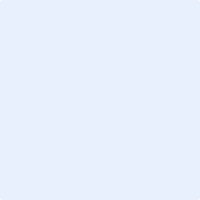 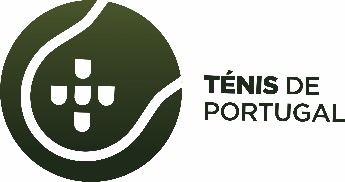 